SPEC NOTE:  This Section specifies a rigid, hollow core, PVC, interlocking ceiling paneling with a factory laminated PVC film, suitable for residential and commercial interior decorative ceiling applications.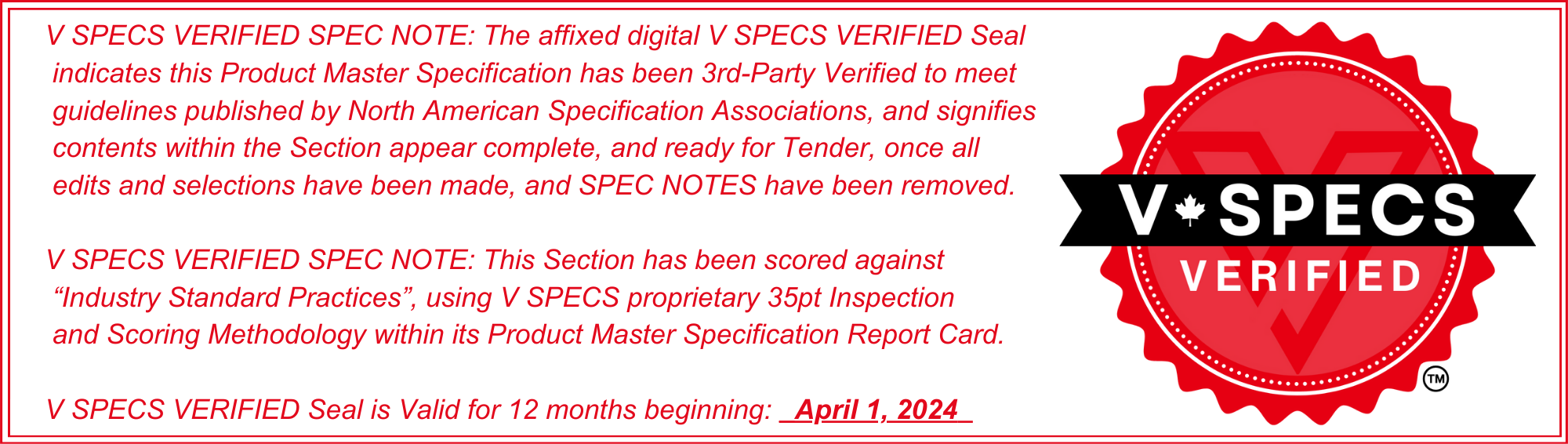 DISCLAIMER:  Users of this guide specification are responsible for determining its suitability for a particular project and for all necessary editing to suit. Chameleon Wrapping & Lamination Ltd. makes no representations or warranties with respect to its accuracy or completeness and disclaims any implied warranties of merchantability or fitness for a particular purpose and shall not be liable for any loss of profit or any incidental, consequential or other damages arising from its use.SPEC NOTE:  This guide specification uses capitalized terms defined in CCDC contracts (Owner, Consultant, Product, etc.) and those terms are intended to have the CCDC defined meanings. When other than a CCDC contract is used, revise the terms to suit. GeneralSECTION INCLUDESThis Section includes requirements for supply of rigid, hollow core, polyvinylchloride (PVC) interlocking panels with laminated PVC film on exposed surfaces and their installation on interior ceilings.REFERENCESAmerican Architectural Manufacturers Association (AAMA):AAMA 303-19, Voluntary Specification for Rigid Polyvinyl Chloride (PVC) Exterior Profiles.AAMA 307-16, Voluntary Specification for Laminates Intended for Use on AAMA Certified Profiles.AAMA 664-21, Voluntary Specification for In-Process Quality Control Requirements for Applicators of Synthetic Interior and Exterior Laminates.CAN/CGSB-41.24-95, Rigid Vinyl Siding, Soffits and Facia.CAN/ULC-S102-2018, Standard Method of Test for Surface Burning Characteristics of Building Materials and Assemblies.CAN/ULC-S102.2-2018, Standard Method of Test for Surface Burning Characteristics of Flooring, Floor Coverings, and Miscellaneous Materials and Assemblies.ASTM D635-18, Standard Test Method for Rate of Burning and/or Extent and Time of Burning of Plastics in a Horizontal Position.ACTION SUBMITTALSProduct data: Submit manufacturer's printed product literature, specifications and data sheets in accordance with Section [01 33 00 - Submittal Procedures] [___].Samples:Submit samples [in accordance with Section [01 33 00 - Submittal Procedures] [___].[Submit colour samples for colour/pattern selection]. Submit duplicate samples of actual paneling material, full profile width x [200] [___] mm long, of specified colour/pattern and profile. [Submit samples of all exposed accessories and trims].Installation Instructions: Submit manufacturer's printed installation instructions.Installer Qualifications: Submit proof of installer compliance with installer qualifications specified under Quality Assurance.Sustainable Design Submittals: Submit required documentation in accordance with Project sustainable design requirements in Section [01 35 64 – LEED Requirements] [01 35 67 – Sustainability Certification Requirements] [___].CLOSEOUT SUBMITTALSSubmit in accordance with Section [01 78 00 – Closeout Submittals] [___].Maintenance Data: Submit manufacturer's printed instructions for cleaning and repair procedures. Include names and contact information of Product manufacturer and installer. Warranty Documentation: Submit manufacturer’s warranty.MAINTENANCE MATERIAL SUBMITTALSSPEC NOTE:  Specify only if and as required by the Owner. Submit in accordance with Section [01 78 00 – Closeout Submittals] [___].Supply:One manufacturer’s touch-up pen for each colour of paneling material.[1%] [__%] of installed panels in manufacturer’s maximum standard panel length.[One] [___] of each accessory and trim shape in manufacturer’s maximum standard length.Package materials with protective coverings and label.QUALITY ASSURANCEComply with AAMA 664-21.SPEC NOTE:  Specify the following only where quality of the Product or its installation is of particular concern. Test Reports: Submit certified test reports showing Product compliance with specified performance characteristics and physical properties.Installer Qualifications: Minimum [one] [three] [___] year[s] experience installing specified Products or similar products, on projects of similar size to this Project.Pre-Installation Meeting: Conduct pre-installation meeting to verify installation requirements, manufacturer's installation instructions, and manufacturer's warranty requirements. Mock-Up: In accordance with Section [01 40 90 – Quality Requirements] [___].Construct a [___] mm x [___] mm mock-up of paneling installation forming part of the Work for Consultant’s review. Include each accessory and trim type.Approved mock-up establishes an acceptable standard for the Work.DELIVERY, STORAGE, AND HANDLINGComply with manufacturer’s instructions.WARRANTYProvide the following manufacturer’s limited warranty coverages:That Product will be free from initial manufacturing defects in material or workmanship and against warping, blistering, and peeling for 50 years, prorated.Against unreasonable discolouration for 15 years, non-prorated.ProductsDISTRIBUTORMaterials Distributor:Gentek Building Products, 1001 Corporate Drive, Burlington, ON, L7L 5V5
Contact: Martin Miville-Dechene, Business Development Manager
M: (905) 208-7007; E: martin_miville-dechene@gentek.ca; W: www.gentek.caMATERIALSRigid PVC Extrusions: to AAMA 303-19.SPEC NOTE:  Refer to manufacturer’s product data for available widths and thicknesses in each panel profile. Classic Ceiling Panels: Rigid, extruded, interlocking PVC panels with hollow core profile and factory laminated PVC film, to CAN/CGSB-41.24-95, nominally [100 mm] [150 mm] [300 mm] wide x 10 mm thick.SPEC NOTE:  Flexible ceiling panels are intended for use on curved barrel ceilings. Flexible Ceiling Panels: Single wall, extruded PVC interlocking panel with factory laminated PVC film, nominally [100 mm] [150 mm] wide x 10 mm thick.Shadowline Ceiling Panels: Hollow core, rigid, extruded PVC interlocking panels with factory laminated PVC film, nominally [150 mm wide x 13 mm thick with [150 mm] [75 mm] reveal] [300 mm wide x 13 mm thick with 50 mm reveal].SPEC NOTE: Available standard panel lengths vary depending on panel type. Refer to manufacturer’s product data.Panel Lengths: [maximum standard lengths to minimize joints] [custom lengths to minimize joints and minimize waste].Colour/pattern: [Barn Board Grey] [Beach Wood Grey] [Black Sand] [Black Wood] [Barrel Oak] [Brown Oak] [Brushed Metallic] [Brushed Silver] [Canadian Pine] [Charred Black] [Cinnamon Walnut] [Smoke Grey] [Spanish Cedar] [Speckled Graphite] [Sun Bleached Oak] [Teak] [Bamboo] [Toffee] [Black Walnut] [California Redwood] [Chocolate Walnut] [Atlantic White] [Chai Cedar] [Desert Oak] [Golden Oak] [Brushed Titanium] [Honey] [Iron Glimmer White] [Modern Walnut] [Monument Oak] [Mountain Oak] [Mountain Pine] [Natural Oak] [Navy] [Pure White] [Toffee] [Tofino] [Dark Wood] [Harvest Walnut] [Brushed Metallic] [Brushed Metallic] [Black Leather] [Classic Oak] [Italian Leather] [Ivory Stone] [Terra Cotta] [Vegas Stone] [Tiffany’s] [Sorrento]  [Black Pearl].SPEC NOTE:  Trims are available in standard lengths of 3660 mm or 6100 mm. Refer to manufacturer’s product data.Accessories and Trims: aluminum, two-piece J-Trim, [outside corner] [one piece J trim] [H trim] [inside corner] of matching material to ceiling panels, with pre-punched nailing strips, [maximum standard lengths to minimize joints] [custom lengths to minimize joints and minimize waste].Fasteners: [galvanized] [stainless] steel.PERFORMANCE CRITERIAMaterial Characteristics: to CAN/CGSB-41.24-95.Surface Burning Characteristics: Flame spread rating < 75 and smoke developed classification <450 when tested to CAN/ULC-S102-2018. Flame spread rating < 120 when tested to CAN/ULC-S102.2-2018.Flammability: Category HB when tested to ASTM D635-18.PVC Film: to AAMA 307-16.ExecutionVERIFICATION OF CONDITIONSVerify that substrates are suitable for installation of the Work of this Section. Commencement of Work denotes acceptance of conditions.INSTALLATIONSPEC NOTE:  100 mm and 150 mm Classic panels can be installed for either U-Channel or V-Groove appearance.  If using any other product line, delete reference to U-Channel or V-Groove appearance]Install ceiling panels [as indicated on Drawings] [for [U-Channel] [V-Groove] appearance]. Install ceiling panels, accessories, and trim in strict accordance with manufacturer’s printed instructions. Scribe and cut as required to neatly fit abutting walls, ceilings, and adjacent surfaces, and to accommodate other materials penetrating through panels.Secure panels, accessories, and trim in place, rigid, level, and square.ADJUSTINGWhere minor surface damage has occurred, touch-up by methods recommended by manufacturer. Remove and replace damaged materials that cannot be satisfactorily repaired.CLEANINGUpon completion of installation, remove surplus materials, rubbish, tools and equipment, and clean as specified in Section 01 74 00 – Cleaning and Waste Management.Where necessary, remove dirt and other contaminants in accordance with manufacturer’s cleaning instructions.  END OF SECTION